.WEAVE LEFT; CROSS-ROCK, TRIPLE-STEP RIGHTWEAVE RIGHT; CROSS-ROCK, TRIPLE-STEP LEFTCROSS, KICK, ¼ TURN-COASTER-STEP; FORWARD, HITCH, COASTER-STEPCORNER, TOUCH/SNAP, BACK, TOUCH/SNAP; CORNER, TOUCH/SNAP, BACK, HITCHREPEATRESTARTOn every 4th rotation, start over after step 24. That is, never do steps 25-32 on the front wall until the ENDINGENDINGAt end of the song (final 4th rotation) you'll be on the front wall (12:00). Repeat steps 25-28 till the end of the songWay Up Yonder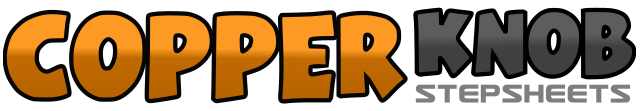 .......Count:32Wall:4Level:Improver.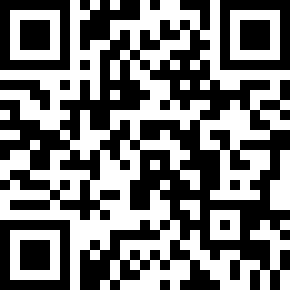 Choreographer:Lynne Flanders (USA)Lynne Flanders (USA)Lynne Flanders (USA)Lynne Flanders (USA)Lynne Flanders (USA).Music:Good Directions - Billy CurringtonGood Directions - Billy CurringtonGood Directions - Billy CurringtonGood Directions - Billy CurringtonGood Directions - Billy Currington........1Cross-step right foot over left (point left hand/arm/finger to the left)2Step left foot to left3Step right foot behind left4Step left foot to left5Cross-rock-step right foot over left6Recover-step left foot back7Step right foot to right&Step left ball of foot beside right foot8Step right foot to right1Cross-step left foot over right (point right hand/arm/finger to the right)2Step right foot to right3Step left foot behind right4Step right foot to right5Cross-rock-step left foot over right6Recover-step right foot back7Step left foot to left&Step right ball of foot beside left foot8Step left foot to left1Cross-step right foot over left2Kick left foot on angle forward-left3Step left foot behind right foot&Step beside left foot with right ball of foot turning ¼ right4Step left foot forward5Step right foot forward6Hitch left knee7Step back on left foot&Step beside right foot with ball of left foot8Step forward on left foot1Step right foot toward right-forward corner2Touch left foot beside right foot (snap fingers to right)3Step left foot back4Touch right foot beside left foot (snap fingers to left)5Step right foot toward right-forward corner6Touch left foot beside right foot (snap fingers to right)7Step left foot back8Hitch right knee (thumbs up over shoulders)